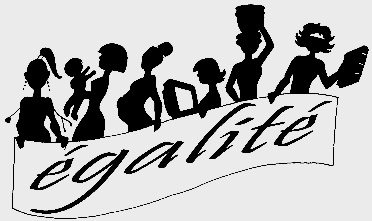 Egalité est un journal fait par des femmes militantes pour des femmes, afin d’agir et non plus subir. Haut-parleur des exigences et aspirations des femmes des milieux populaires pour leur émancipation et le progrès social Témoignages de travailleuses et de femmes des quartiersAnalyses des politiques néolibérales et leurs conséquences sur les femmesSolidarité avec les femmes des peuples du monde ABONNEMENTNom	Prénom	Adresse----------------------------------------------------------------------------------------------------------------------------Ville------------------------CP--------------------- Téléphone	--------------------------------------------------Email--------------------------------------------------------------------------------------------------------------------------------Pour bénéficier de nos communiqués et informations de nos actions pendant toute l’année. Cochez la case correspondante :                                      3 numéros/an                    12€		                                      Version électronique Date	/	/----------------- Chèque à l’ordre de Femmes Egalité						Par virement, nous prévenir pour vous faire parvenir notre RIB. 	Renvoyez le talon ci-joint dument rempli Par courrier postal Femmes Egalité 21 ter rue Voltaire 75011 Paris ou Par mail femmesegalité@yahoo.comMERCI ! 3 numéros / an16€                    3 numéros/soutien20€                    